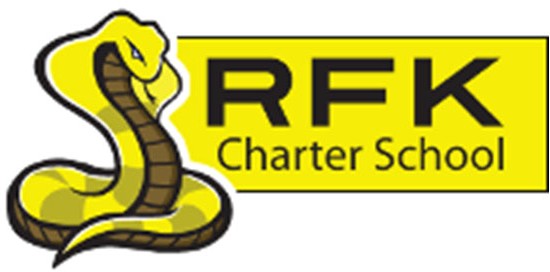 4300 Blake Rd. SWAlbuquerque, NM 87121PHONE: 505-243-1118     FAX: 505-242-7444PUBLIC NOTICE OF RFK GOVERNANCE COUNCIL MEETING Robert F. Kennedy Charter School will hold a regular meeting of the Governance CouncilDateThursday, November 16, 2023Time4:30 PMLocationRFK Charter High School4300 Blake Rd. SWAlbuquerque, NMIf you are an individual with a disability who is in need of a reader, amplifier, qualified sign language interpreter or any other form of auxiliary aid or service to attend or participate in the meeting, please contact the administrative offices of RFK High School at least one week prior to the meeting or as soon as possible.  Public documents, including the agenda and minutes, can also be provided in various accessible formats.  RFK High School Administrative offices – 505-243-11184300 Blake Rd. SWAlbuquerque, NM 87121PHONE: 505-243-1118     FAX: 505-242-7444Mission RFK Charter School prepares, motivates, and supports students to achieve their college and career goalsin partnership with their families and the community.Governance Council Meeting AgendaThursday, November 16, 20234:30 PMNext meeting:  December 21, 2023TimeItemPresenterDiscussion/ActionFollow Up4:30-4:35Roll CallMark Walch4:35-4:40Approval of agendaMark WalchVote4:40-4:45Approval of October 19, 2023, meeting minutesMark WalchVote4:45-5:00Public Comment – Violence Interventionist SpecialistRobert BaadeDiscussion5:00-5:10Middle School updateAaron ArellanoDiscussion5:10-5:20High School updateRobert BaadeDiscussion5:20-5:30Finance Committee report for October 2023 - discussion and approvalCash disbursement for October 2023discussion and approvalBAR(s) approvalDisposal of AssetsSylvia McCleary/Irene SanchezSylvia McCleary/Irene SanchezSylvia McCleary/Irene SanchezIrene SanchezVoteVoteVoteVote5:30-5:35Next meeting – December 21, 2023 (Keep or change)Mark WalchDiscussion5:35-5:40Board Retreat – December 2, 2023Mark WalchDiscussion5:40-5:45Equity CouncilAaron ArellanoDiscussion5:45-5:55Executive Directors ReportRobert BaadeDiscussion5:55-6:05Council Training Hours and Attendance – GC Members – Report from ConferenceApril GallegosDiscussion6:05-6:30Board Member PresentationApril Gallegos/Michele ColemanDiscussion6:30-6:35Housekeeping: training hours & Conflict of Interest FormsMark WalchDiscussion6:35AdjournMark WalchVote